Nomination Form: Wiidookodaadiwin ni (Mutual Help or Helping Others) Portage la Prairie Urban Indigenous Business of the Year Nominator Information:Name:Email:Phone Number:Relationship to Nominee (if any):Nominee Information:Business Name:Phone Number:Email: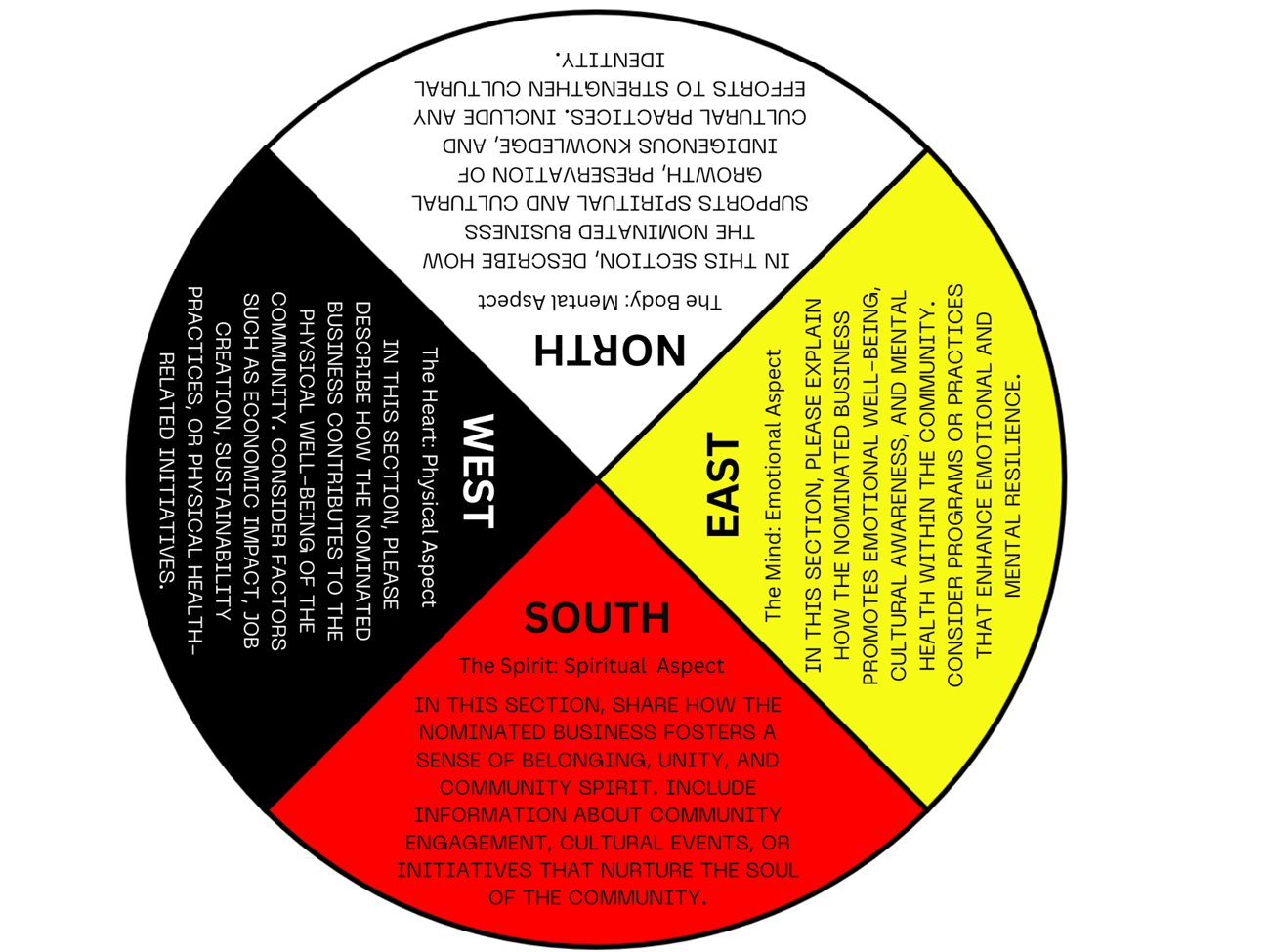 Using the criteria in the medicine wheel, please fill out the last two pages and describe how your nominee contributes to the wellbeing of the community.Medicine Wheel Categories:   (See page 3)Physical Aspect (North - The Body):____________________________________________________________________________________________________________________________________________________________________________________________________________________________________________________________________________________________________________________________________________________________________________________________________________________________________________________________________________________________________________Emotional Aspect (East - The Mind):______________________________________________________________________________________________________________________________________________________________________________________________________________________________________________________________________________________________________________________________________________________________________________________________________                                                                                                                                                                                                                                                                                                                                              Mental Aspect (South - The Spirit):       ____________________________________________________________________________________________________________________________________________________________________________________________________________________________________________________________________________________________________________________________________________________________________________________________________________________________________________________________________________________________________________4. Spiritual Aspect (West - The Heart):____________________________________________________________________________________________________________________________________________________________________________________________________________________________________________________________________________________________________________________________________________________________________________________________________________________________________________________________________________________________________________Additional Information:Provide any additional information or testimonials that support this nomination.Declaration:I hereby nominate the above-mentioned business for the "Urban Indigenous Business of the Year" award. I confirm that the information provided is accurate to the best of my knowledge.Signature: (Type Your Name):Date: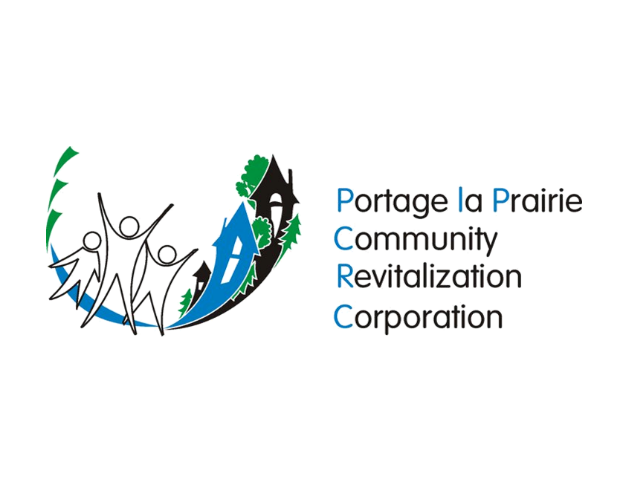 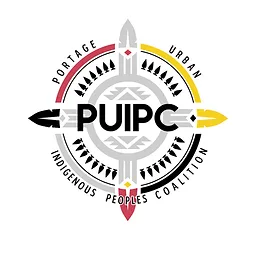 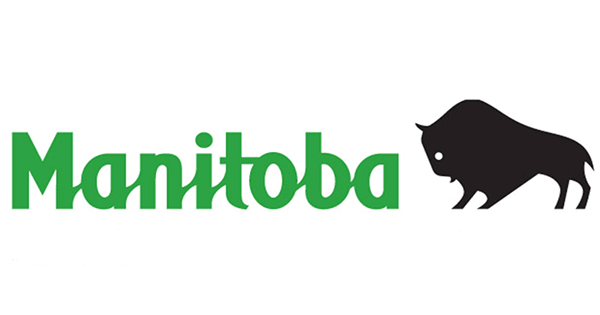 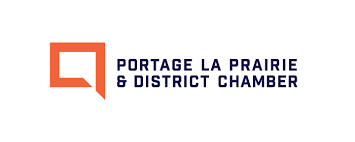 Using the criteria in the medicine wheel, please fill out the last two pages and describe how your nominee contributes to the wellbeing of the community.